L'entreprise TELMOBIL produit et distribue une gamme de téléphones portables renouvelés en permanence pour intégrer les nouvelles technologies de l'information et de la communication (TIC).Un effort publicitaire important est fait, le dirigeant se demande quel est le lien entre les dépenses publicitaires consenties et le niveau du chiffre d'affaire réalisé. L'an prochain, l'entreprise doit lancer un nouveau modèle sur lequel elle compte beaucoup. Le service de comptabilité fournit les statistiques suivantes :Travail demandé : Mesurez le lien de dépendance entre le niveau des ventes et les dépenses publicitaires.Quel sera le chiffre d'affaires si les dépenses publicitaires s'élèvent à 9 millions DA ?Une entreprise commerciale distribue des produits laitiers, dans l'un de ses points de vente elle commercialise les fromages suivants : Fromage tendre, Fromage jaune et Fromage blanc.Les prévisions des ventes (en kilogrammes) pour le deuxième semestre 2011 sont comme suit :Le prix d'achat et le prix de vente unitaires (DA) au début de juillet 2011 seront comme suit :Une hausse des prix est prévue à partir de 01/10/2011 comme suit : 10 % pour les prix d'achat et 12 % pour les prix de vente.Quant aux prévisions de stockage de ces produits elles sont comme suit :Les prévisions des charges fixes de commercialisation sont les suivantes :Le loyer annuel du local : 144.000 DA.Les émoluments payés au mois de juin étaient de 40.000 DA, on attend une augmentation de 15 % à partir du deuxième semestre de l'année 2011.Le cout d'achat de la camionnette de distribution est de 1.000.000 DA et son âge productif est de 10 ans, son amortissement est calculé avec la méthode linéaire.Les prévisions des charges variables de commercialisation sont les suivantes :Chaque sorte de fromage a besoin d'un emballage spécifique et les couts de ces emballages sont respectivement de : 02, 04 et 03 DA.La commission des agents de ventes est de 15 % de la valeur des ventes.Les frais d'assurance sont de 2 % de la valeur des ventes.Travail à faire : ECOLE  DES  HAUTES  ETUDES  COMMERCIALES  D'ALGERModule : Gestion Budgétaire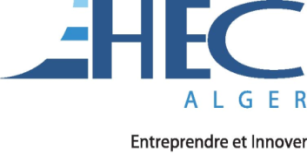 Niveau : 3ème annéeEnseignant : KHERRI AbdenacerSpécialité : ManagementanagementAnnée académique : 2010/2011Groupes : 6, 7, 8, 9, 14, 15 et 16Date : 15/09/2011Durée : 1h30EXAMEN  DU  RATTRAPAGE PREMIERE PARTIE ( THEORIQUE )[ 06 Points ]1. Quel est l’importance de la gestion budgétaire ?[ 02 Points ]2. Quels sont les objectifs de budget des investissements ?[ 02 Points ]3. Quelle est la période préférée pour la gestion budgétaire ?  [ 02 Points ]DEUXIEME PARTIE ( PRATIQUE )[ 14 Points ]EXERCICE : 01[ 06 Points ]Année20072008200920102011Dépenses publicitaires (en millier de DA)47006300660074007200Chiffre d'affaires (en millier de DA)5800064200687007800085300EXERCICE : 02[ 08 Points ]PériodeFromage tendreFromage jauneFromage blanc3ème trimestre 20114000560032004ème trimestre 2011500048004600Total9000104007800Fromage tendreFromage jauneFromage blancPrix d'achat508070Prix de vente75120100DateFromage tendreFromage jauneFromage blanc01/07/201140030020030/09/201120020010031/12/20113002501501. Elaborez le budget prévisionnel des ventes.[ 01 Points ]2. Elaborez le budget prévisionnel des achats.[ 02 Points ]3. Elaborez le budget prévisionnel des charges de commercialisation.[ 03 Points ]4. Elaborez le budget prévisionnel des charges.[ 02 Points ]